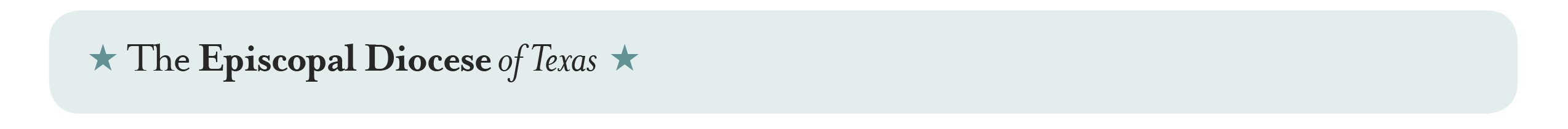 OFFICIAL CERTIFICATION OF LAY DELEGATES to the 170th Annual Council of the Diocese of TexasNOTE:  This form must be completed and filed with the Secretary prior to date of Council - in addition to Annual Council attendance registration. INSTRUCTIONS:   To ensure accuracy, please complete the boxes by typing into this Word document and printing it.  You could also type on the paper form.  Since we need a signature, please sign the printed completed form, scan and email to Nina Gaspar at ngaspar@epicenter.org.  If you are unable to scan and email the completed signed form, you could also fax the completed signed form to 713.521.2218.  Please keep the original completed signed form for your records and bring it to the Diocesan Council.
I hereby certify that at a meeting of the congregation (or vestry) of                                                       in                                , TX, 								      Church Name	      	                                         Cityheld on the       day of       ,  20    , the following were named to represent this congregation to the 170th Annual Council of 	       date                        month               yearthe Diocese of Texas in The Woodlands, on February 21 through 23, 2019:I further certify that each of the above-named persons is a confirmed communicant in good standing of this congregation and is over 18 years of age.Printed Name	of Head of Congregation	             Signature Circle One:  Rector, Vicar, Pastoral Leader, Priest-in-Charge, 
   Senior Warden, Bishop’s Warden
IMPORTANT:  Section 4.4 Arrears in Assessments No Parish or Mission in arrears for any of the assessments for the support of the Diocese shall be entitled to representation in the Diocesan Council until all past due assessments have been paid or have been forgiven by the Council. Arrears in premiums due to the Church Pension Fund are governed by Title II.4.7 and Council may not forgive any arrears for the Church Pension Fund.Assessments must be paid or remitted, Parochial Report must be submitted, and this document must be in the hands of the Secretary before your delegates can be seated and participate at Council.If you have questions about this form, please contact Nina Gaspar at ngaspar@epicenter.org.Note: This form does not serve as a registration form.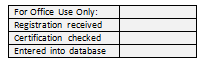 Full NameComplete Mailing Address Email AddressDELEGATE(S) - 4 per parish, or 1 per mission with ASA up to 200; 2 per mission with ASA 201 to 400; 3 per mission with ASA 401 or moreDELEGATE(S) - 4 per parish, or 1 per mission with ASA up to 200; 2 per mission with ASA 201 to 400; 3 per mission with ASA 401 or moreDELEGATE(S) - 4 per parish, or 1 per mission with ASA up to 200; 2 per mission with ASA 201 to 400; 3 per mission with ASA 401 or moreShelbyville, TX  75973ALTERNATE(S) - 4 per parish, or 1 per mission with ASA up to 200; 2 per mission with ASA 201 to 400; 3 per mission with ASA 401 or moreALTERNATE(S) - 4 per parish, or 1 per mission with ASA up to 200; 2 per mission with ASA 201 to 400; 3 per mission with ASA 401 or moreALTERNATE(S) - 4 per parish, or 1 per mission with ASA up to 200; 2 per mission with ASA 201 to 400; 3 per mission with ASA 401 or more